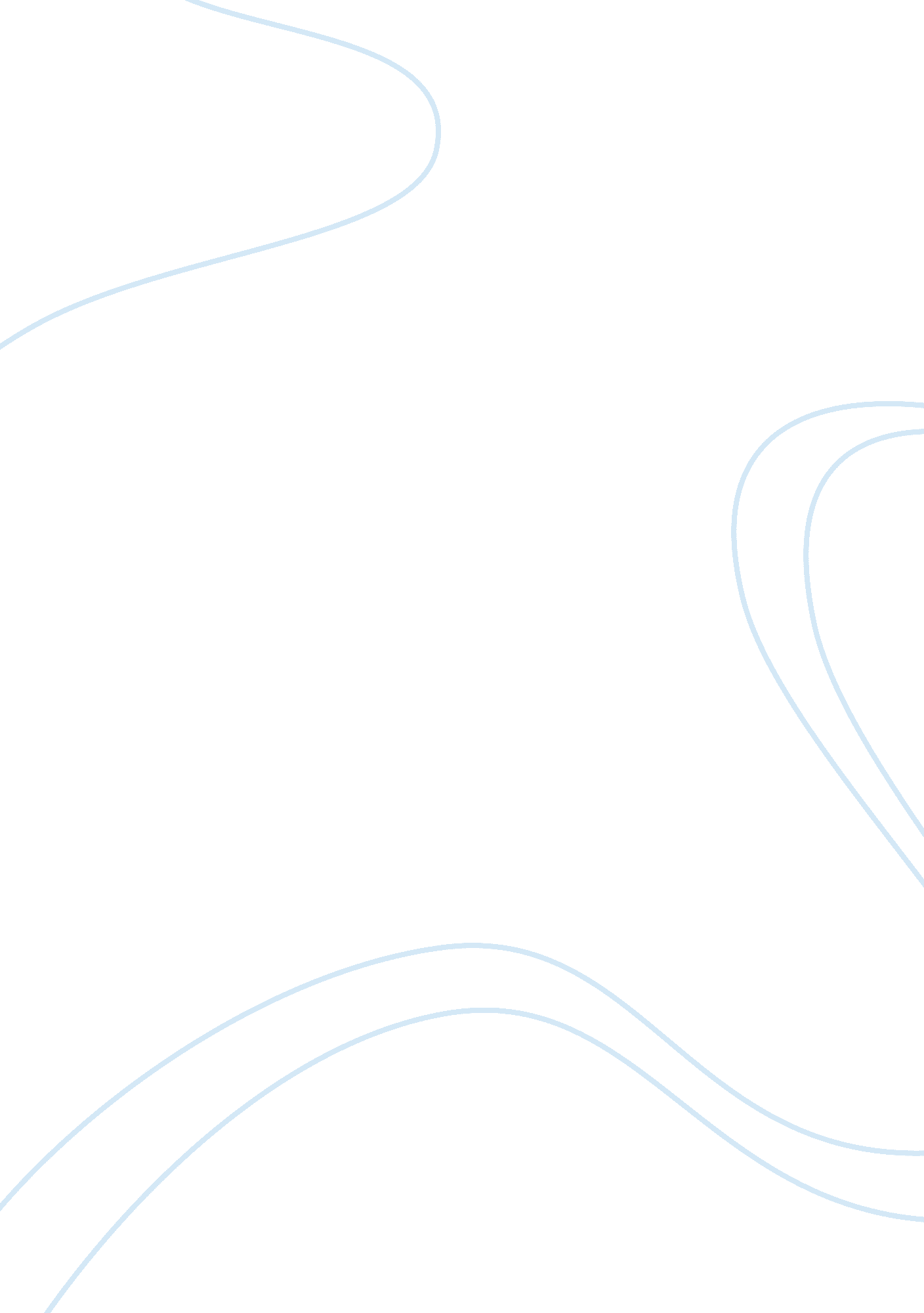 Church planting increases the intensity of light theology religion essay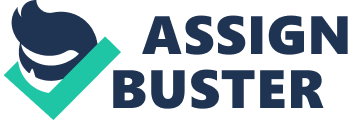 Church planting is an effectual scheme for growing, even in countries where churches already exists. I am traveling to propose several grounds for this. First, our God is a God of infinite assortment. He has created a universe where every individual homo being is definitively alone. It seems the most obvious premise to anticipate that the church should reflect this assortment. I personally think that it is fantastic that there are over 22, 000 Christian denominations in the universe. This simply serves to underscore the fact that God loves a rich mixture. To desire to do all churches the same is to respond against nature and accordingly against God ‘ s nature too. , Nowhere does the Bible attempt to specify precisely what a church should be like. It describes it as a organic structure, but all organic structures are recognisably different. Churchs need to work out how to retain and expose their singularity in the Lord. Church traditions are all right, but it is every bit all right to deprive them off or to alter them. Many of our semisynthetic looks of church life are wholly negotiable. Quite intentionally, there are so few scriptural guidelines and theoretical accounts that we are allowed a entire freedom for single look. We are brainsick to take a firm stand on conformance to tradition or other things, when the Lord encourages spontaneousness and assortment. Church seting at least gives us the chance to pass over the slate clean from past imposts and civilizations, and enables us to get down once more. Interestingly, holding been involved in church seting for many old ages I notice that we can still needlessly impose old signifiers and formats. In the book of Revelation, seven churches of Asia are described ( chs 2-3 ) . As the Lord speaks to them, he describes the different qualities he sees in each, and seamsters his message consequently. The state of affairss of these churches, and their assets and lacks, are all wholly different. So, as the Lord looks at any church, he sees definite distinctives, some good and some bad. Every Christian has certain accents which he believes are of import and these are traveling to impact the sort of church which he workss. Because each leading group is alone, the churches they lead will be alone excessively. These distinctives are portion of the spice of life, and should be respected and encouraged. Gailyn Van Rheenen, Biblical Foundations and Contemporary Strategies, ( Grand rapids, Zondervan. 1996 ) , 8. Craig Ott, Stephen Straus, Encountering Theology of Mission. ( Ada MI, Baker Publishing Group. 2010 ) , 89. Miley, George. Loving the Church… Blessing the Nations: Prosecuting the Role of Local Churches in Global Mission. ( Authentic Media. 1969 ) , 45-56. Paul G Hiebert, Anthropological Reflections on Missiologically Issues. ( Ada MI Baker Publishing Group. 1994 ) , 23-24. J D Payne, Reaching Our Communities with the Gospel. ( Colorado Springs, Authentic Media. 2007 ) , 45-49. Biblical Models of Church Planting and Missions. Church seting provides task/team orientated churches We enjoy our relationships in church life together but the ground we exist is to convey the land of God into the universe. There is nil like church seting to turn a group into a squad, where relationships, as on a battleground, go shoulder to shoulder instead than face to face. Interestingly, we have discovered that the most outward-looking cellgroups, those which are peculiarly concentrated on evangelism, have frequently been the more effectual pastoral attention units. Possibly this is because they provide an alternate aim which prevents people concentrating excessively much on their ain jobs. The members of such a group are besides more cognizant of the demand for everyone to be fit for the undertaking and so they possibly look after one another more intensely. We get fit, and expose our fittingness, by using ourselves to the undertaking. When football players are sitting around a ‘ pint in the saloon ‘ you ca n’t state who is fit and who is n’t, but when they are trailing down a loose ball, you can shortly state. Making squads with undertakings is the challenge for the leading of the church. We need to acquire beyond being introverted. There was no component of self-indulgence when Jesus was developing his adherents. He did n’t look to pass clip acquiring them to ‘ open up ‘ , sharing how they were experiencing or conveying up the injuries of their yesteryears. He led them into action-orientated service, concentrating on others and their demands. This is the bosom and life style of Jesus and this was the manner he operated with his squad. Church planting increases the strength of visible radiation. The more churches there are in any given country, the more visible radiation is created at that place. This makes it easier for non-Christians to see truth more clearly and go more spiritually cognizant. The first things he saw were, really, the churches, and so he noticed Jesus walking between these larnpstands. The scene, depicted in the head, is of seven candle holders firing brilliantly and it is the visible radiation from these that allows Jesus to be seen. He is walking about between them. Initially the feeling given is that he is merely seeable owing to the visible radiation provided by these tapers. It is besides interesting, in this image, that Jesus is non in the churches but between these visible radiations. To me that places Jesus in the universe, walking around the community. Does the light reflecting from the churches allow non-Christians to see what the Lord is making as he passes by. Claude E Payne, Reclaiming the Great Commission. ( New York, John Wiley & A ; Sons Inc. 2000 ) , 43-49. W Stephen Gunter, Sing the Great Commission. ( Nashville, Abington Press. 2005 ) , 100. Daniel L Butler, “ Travel Into All the World ” A Study of the Great Commission Texts. ( New Jersey, Xlibris Corporation. 2009 ) , 150-156. Mathew Backholer, Revival and the Great Commission. ( Haslemere, Chance Ltd Exposure Publishing. 2007 ) Possibly the visible radiation from the candle holders helps non-Christians to go accustomed to the visible radiation, taking them necessarily to see the glorification of his face ‘ like the Sun reflecting in all its glare ‘ ( Rev 1: 16 ) . For this ground it makes sense that we works as many churches as we can. The more light there is, the more people will be converted, and so all the churches in that country will turn as a consequence. Church Planting provides relevant evangelism The thought of seting a church every 800 meters means that it would be possible to estimate the character of each estate in order to happen the most appropriate evangelistic scheme. Like the Apostle Paul, we need to be all things to all work forces. To the Jews he became a Jew, so that he could w the Jews. To the Gentiles he became as a Gentile. As we live and work in an country, we seek to associate, in a relevant ways to the people who live at that place. Finding the right seeds to seed in each state of affairs and the best mode in which to seed them is merely portion of the equation. The other factor to see is how we can outdo place with any peculiar community. These constructs are sometimes referred to as ‘ contextualisation ‘ . Within ground, we should accommodate to the civilizations and imposts of our planned evangelistic environment in order to associate the Gospel every bit much as possible into the context of the listener. Some church growing principles suggest that we should merely evangelize people like ourselves, because like attracts like. However, even if this is true in pattern, I do non wholly hold with this as a scriptural evangelistic scheme. There are occasions, for the interest of the Gospel, when we try to win people who are non like ourselves, merely as Paul did for the Gentiles. Possibly homogeneous units ( groups made up of similar sorts of people ) grow faster than assorted groups, but our challenge must finally be to interrupt down all divisions, whether of age, sex, position, faith or race and to construct a family, for illustration, from every kindred, tribe and state. Church seting provides engagement in the community The church does n’t merely make evangelism, the church is evangelism. The ocular assistance of love, integrity and hope from the church becomes the illustration for the vicinity. Society should be able learn these nonsubjective qualities by watching what is traveling on in the church. Ronnie Floyd, Our Last Great Hope. ( Nashville, Thomas Nelson Publishers. 2011 ) , 89-90. J Donald Scott, Populating on the Wavelength of the Great Commission. ( Bowmanville, Clements Publishing. 1989 ) Kevin DeYoung, What Is the Mission of the Church? . ( Wheaton, IL Crossway Books. 2011 ) , 47. Ross Paterson, What in the World is God Waiting For? ( Kent, Sovereign World Ltd. 2005 ) , 20-27. Carl F Ellis, Traveling Global – Beyond the Boundaries Workbook. ( Calumet City, IL, Urban Ministries, Inc. 2005 ) The practical attention for one another, loving entry in the relationships and the servant bosom of God ‘ s people could n’t be a better theoretical account for civilization, as a whole, to follow. In the following chapter I suggest assorted evangelistic events which seek to convey non-Christians into the environment of the church, so that they can acquire a glance of echt community at work. Bing a community within the community besides becomes the base from which to function the remainder of society. The early church found countries in which to function their community, such as caring for the widows and providing their demands. This became such a undertaking that they had to name seven deacons to cover with it ( Acts 6: 1 ) . Geting to clasps with the demands of those around the church is portion of our pastoral function. Among any 1, 000 people in any community there are an atrocious batch of pastoral demands. There is infinite for many more churches to be planted to be able to carry through their lovingness career by get bying adequately with these demands. Church seting makes church accessible The more churches are planted, the more accessible they become. This is peculiarly critical in the poorer estates where a big per centum of the people do n’t hold their ain conveyance. It is a good thought to set a church within everybody ‘ s walking distance. I reckon a scriptural Sabbath twenty-four hours ‘ s journey is non a bad guideline, i. e. 890 meters. Ideally there should be a church within half that distance from any given point so that people can acquire at that place and back within the permitted bounds. Imagine a town or an estate where churches were planted no more than 890 meters from each other. Would n’t that supply an first-class base for evangelism? It is similar to the Challenge 2000 aim to works a church for every 1, 000 members of society. If we applied this rule to Hemel Hempstead, for illustration, every estate would necessitate several churches still to be planted in them. Christopher R Little, Mission in the Way of Paul. ( Gossai, Peter Lang Publishing Inc. 2005 ) , 33-39. Goulder, Paul and the Competing Mission in Corinth. ( Massachusetts, Hendrickson Publishers Inc. 2002 ) , 56. Paul S. Chung, Reclaiming Mission as Constructive Theology. ( Eugene, Wipf & A ; Stock Publisher. 2012 ) , 90. Michael F. Bird, A Bird’s-eye View of Paul. ( Nottingham, Inter-Varsity Press. 2008 ) , 110-112. Paul D L Avis, A Ministry Shaped by Mission. ( London, Continuum International Publishing Group Ltd.. 2005 ) Church Planting provides localized religious warfare. There is no uncertainty that in any neighbourhood non-Christians are being manipulated by religious forces. Paul describes them as walking harmonizing to the prince of the power of the air. He goes on to confirm that, ‘ the spirit is now working in the boies of noncompliance ‘ . Our undertaking is to so convey the ambiance of Eden into an country that people ‘ s lives are influenced by the fresh air of the Holy Spirit. We understand that our picks are indispensable in how the supernatural kingdom interacts with the natural one. That is, of class, why we pray. This is besides how devils gain their entryway to possess persons ‘ lives. Both picks and, even more strongly, group picks, open the doors for religious activity. The nazarene reveals that it merely takes two or three people inquiring together for something to do it to come about ( Mt 18: 19 ) . Presumably, unhallowed confederations operate in a similar manner so that if there are the two and three people doing evil picks in our communities, wicked things will ensue. Our purpose should be to act upon these evil confederations, seeking to acquire them converted or to see them scattered and driven from the country. We have for old ages implemented a supplication scheme of inquiring the Lord to set us in touch with the enemy ‘ king pins ‘ on our local estates. This is instead a unsafe gambit because you can stir up a batch of problem! But we have seen some existent darkness-to-light transitions in this field. These have included felons, drug traders and even self-confessed enchantresss. When they become Christians, there is a important displacement in the religious kineticss of an country. We have besides, as a consequence of supplication, seen the Lord take important enemy agents from our territories. Another country to place in religious warfare is whether, in the present or at sometime in history, there have been community determinations made which might impact the sort of diabolic fastnesss reigning in the assorted parts of the town. A typical scenario we have come across was where a bomb, dropped in the last World War, exploded on a local school. This wiped out the whole community ‘ s kids at a shot. You can conceive of the choler and the resentment felt by everybody, non merely by those who had lost their kids. It is non surprising that devils seek to work such state of affairss. Robert L Gallagher, Mission in Acts. ( Maryknoll, USA, Orbis Books. 2003 ) , 29. Paul M Collins, Receiving the Nature and Mission of the Church. ( London, Continuum International Publishing Group Ltd. T. & A ; T. Clark Ltd. 2008 ) , 70. Paul Borthwick, Mission. ( Bucks, Scripture Union Publishing. 2001 ) , 129-130. Wendell Paul Karsen, The Church Under the Cross. ( Grand Rapids, William B Eerdmans Publishing Co. 2012 ) E P Sander, Paul. ( Oxford, Oxford University Press Oxford Paperbacks. 2001 ) , 62-69. Although that atrociousness happened more than a coevals ago now, yet the same liquors of choler and resentment were to be found commanding the present population. The people had changed but the district was still controlled by the same diabolic princedoms. Understanding this gives us a clear scheme in evangelism to promote the present occupants to do different picks from those made in the yesteryear and to take to populate in an opposite spirit to this princedom. They learned to populate in forgiveness and love. The calculated picks of two or three persons can do a important difference. Church Planting because of divisions and splits Sadly, many churches get planted as a consequence of divisions and splits. This is non wholly bad, in that normally both halves of a split carry on and turn into feasible units on their ain. Their differences besides underline the lawfully rich assortment able to be in church civilization and life. Valid theological differences are, on the whole, healthy. These should arouse each of us to believe issues through and to be to the full persuaded in our ain heads as to where we stand. To be free to underscore certain matter-of-fact or theological distinctive is indispensable for trusters to be true to their ain disclosure and taking. We should, nevertheless, ne’er dishonour other trusters, or churches, because they see things otherwise from ourselves. Religious adulthood should let us to hold to differ and, if necessary, to work individually, while at the same clip loving, honouring, esteeming and associating to those who differ from ourselves. Everybody reaches theological decisions from the information which is available to them. Because our beginnings of information differ, we are bound to make differing decisions. But these rational procedures have nil to make with the unity of the person ‘ s bosom or the cogency of their love for the Lord. Too frequently I think we are misidentifying the true values of spiritualty. God accepts, loves and uses his kids, even when they come from wholly opposite extremes of the theological spectrum. What right do we hold to reject what our Father accepts? This does n’t intend of class that certain accents are n’t incorrect, or that we should n’t seek to assist one another to understand or believe through countries of difference. The Apostle Paul sought to reflect as much visible radiation as he could into each temple he attended. He would reason and ground to the point where, either his listeners got converted or they threw him out. This makes a good theoretical account for those of us persisting in dead or deceasing institutional scenes. Watch out though! They might drag you out and lapidate you! When Paul was thrown out he would get down once more with a new church works someplace down the route. ‘ But some of them became obstinate ; they refused to believe and publically maligned the Way. Robert A Spivey, Anatomy of the New Testament. ( Upper Saddle River, Pearson Education. 2006 ) , 78. Timothy E Byerley, The Great Commission. ( Mahwah, Paulist Press Internationa. 2008 ) , 23-24. Decision Church planting is a hazardous concern. Like all evangelism, you can ne’er quite warrant that people will react to what you are offering. But the universe needs innovators who are willing to experiment and take the hazards necessary to convey church to the people. Possibly we merely get down little, acquiring a bridgehead, like Paul when he finds a adult female in Philippi who opens her bosom to react to his message ( Acts 16: 14 ) . But this led on to her household being baptised, and so to a church being planted at that place. Researching our town or estate, like Paul appraising Athens, when he discovered a key to utilize for his message, is the manner that we become relevant in evangelism and religious warfare. Listening from history, from the populace at big, from the local newspapers and from the Lord, are the beginnings for us to make short-run and long term aims in seting effectual, relevant churches. Finally, church planting is no different from get downing your ain concern. I have frequently encouraged people to ramify out on their ain and to get down their ain company. I have besides done this myself. To promote such free endeavor is to be applauded in the concern universe. No 1 likes to see monopolies, the more pick and assortment available the better it is. So why should we glower on energetic, adventuresome innovators get downing up new churches? Why should older denominations keep a monopoly? Free endeavor challenges us all to do certain we are supplying what is necessary to function the community. 